Мы рады за них!                                    Тот, кто стал учителем, поймет какое счастье    Быть полезным людям, учить Его Величество народ. Нести ему дар мудрости и знания, И доброты сердечный свет. Нет на земле ответственней признания, Почетнее и радостнее нет...А. Куприн         Вот и подходит к концу второй учебный год в  МБОУ «СОШ №5 с. Нижнее Казанище».  Эти два года были очень насыщенными и интересными. Столько мероприятий и конкурсов прошло, сколько было  интересных открытых уроков.        И  сегодня есть возможность с гордостью оглянуться и сказать: «А, год-то прошел удачно?».       Да, удачно, потому что есть плоды нашего труда, которыми сегодня  мы можем гордиться. Обычно в школах имеется список учителей «Гордость нашей школы». Думаю, нам тоже пора составить свой список. Я уверена, что в списке их будет немало.Особо хочу отметить таких учителей, которые  показали себя одними из лучших не только в школе, но и в масштабе  района.        Как я  упомянула выше, школа функционирует всего лишь два года и уже успела представить талантливых учителей. Например:  - Республиканская олимпиада учителей ИЗО - 2018г. – Ахмедова Умусапият Тажутдиновна – 3 место в республике;- Всероссийский конкурс «Учитель года -2019»- Ахмедова Умусапият Тажутдиновна, учитель ИЗО, заняла 1 место в муниципальном туре, а в зональном  тоже 1 место;- Всероссийский конкурс «Учитель года -2019» - Ибрагимова Джамиля Магомеддагировна, учитель начальных классов – 3 место в муниципальном туре;- Республиканский конкурс «Лучший учитель родного языка - 2018» - Тетекаева Аслыханым  Магомедрасуловна, учитель кумыкского языка и литературы – 3 место в муниципальном туре;- Республиканский конкурс «Лучший учитель родного языка - 2019» - Тетекаева Аслыханым  Магомедрасуловна, учитель кумыкского языка и литературы – 1 место в муниципальном туре, 1 место в республиканском туре в номинации кумыкский язык;- Республиканский конкурс «Лучший учитель родного языка - 2019» - Гаджиханова Садия Бегеевна – учитель начальных классов – 2 место в муниципальном туре;- Республиканский конкурс «Самый классный - классный»- 2019 г. - Гаджиханова Садия Бегеевна – учитель начальных классов – 1 место в муниципальном туре.       Хочется рассказать о каждой в отдельности.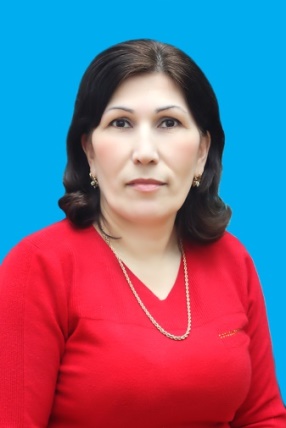                    1. Ахмедова Умусапият Тажутдиновна - эта милая женщина умеет любить и быть любимой своими учениками и коллегами. С первых же дней работы в коллективе она сумела найти общий язык с коллегами и завоевать авторитет.          Это очень обаятельный  человек, любящая мать, но самое главное – Умусапият Тажутдиновна-мастер своего дела. Она обладает самыми важными для педагога качествами: активностью, доброжелательностью и трудолюбием.         В этой женщине строгость сочетается с добротой, требовательность с пониманием. Учить и воспитывать подрастающее поколение - ее призвание.        Она умеет заинтересовать  своих учеников,  ее рассказы всегда увлекательны, и время на ее уроках пролетает незаметно. К Умусапият Тажутдиновне можно обратиться по любому вопросу. Она внимательно   выслушает,   подскажет      правильное решение, утешит добрым словом, даст мудрый совет.        Кроме педагогики есть у Умусапият Тажутдиновны еще одно любимое дело – рисование, т.е. рисование картин на холсте, декоративное оформление стен (панно, рисунки).   Стены   ее   кабинета украшают множество красочных наглядных стендов и декоративное панно, которое изображено ею на центральной стене. А также в школе на стенах можно увидеть ее росписи.  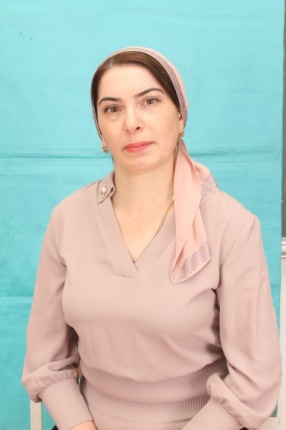               Тетекаева А.М. - это очень интересная женщина, приятный собеседник. Её нежный голос можно слушать часами. Вот вам ещё один мастер своего дела - это Аслыханым Магомедрасуловна, которая тоже обладает всеми положительными качествами уникального человека и педагога  с большой буквы. Это доказывает ее участие в различных конкурсах в масштабе района и республики:          «Лучший кабинет родного языка» - 2 место в районе;          «Второе дыхание родного языка» - видео урок – 1 место в районе и 2 место в республике;          Методическая копилка учителя родного языка – 1 место в районе и 2 место в республике;           Видеоролик инсценировка произведений Ф. Алиева – 3 место в районе.              Наша Аслыханым Магомедрасуловна не простой учитель: от нее  получают заряд положительных эмоций, и она передает детям все свои качества хорошего человека.Тетекаева А.М. сумела привить детям любовь к родному языку.  Изящная словесность, которую преподает Тетекаева А.М., помогает нам жить и верить в себя. Благодаря ей дети поняли, что родной язык – это главный язык в их жизни, который нельзя забывать – это язык матери. 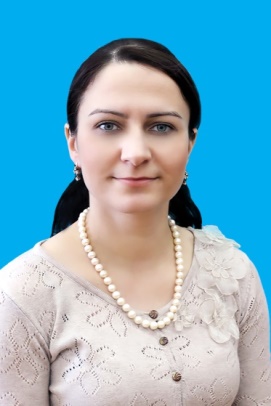                Если говорить об Ибрагимовой Джамиле Магомеддагировне, то о ней можно сказать как о настоящем педагоге, отдающем своё сердце детям. К ним она относится как к хрустальным сосудам, которых наполняет своими знаниями, учит добру, порядочности, честности. У неё очень интересные и увлекательные уроки и детям не бывает скучно. Дети её очень любят. Родители восхищаются, а коллеги уважают.Её вы редко увидите в учительской. Она даже на переменке рядом с детьми.Она ещё совсем молода, но я уверена, у неё прекрасное профессиональное будущее.          У неё замечательная семья, прекрасная дочь.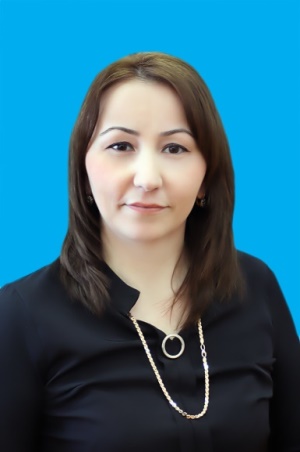              Есть у меня ещё одна звёздочка, творческая личность – это Гаджиханова Садия Бегеевна. Она - профессионал своего дела, отлично сформировала замечательный класс.Садия Бегеевна не только обучает школьной программе, но и дополнительно занимается с ними. Она как хореограф, не смотря на то, что является преподавателем начальных классов.              За эти два года она поставила много красивых танцев и интересных театрализованных постановок к каждому празднику и всевозможным мероприятиям.Гаджиханова С.Б. преподаёт родные языки и пишет стихи.         В 2018-2019 учебном году она принимала участие в следующих конкурсах:Самый классный классный – 1 место в районе;Конкурс  стихотворений, посвященных  95-летию Буйнакского района«Стихотворения на родных языках» - 1 место в районе;Лучшая разработка урока по ФГОС НОО родному языку – 2 место в районе.               Работая с учителями, я всегда говорю: «Учитывайте особенности каждого ребёнка, анализируйте действия и поступки, прогнозируйте успех, подводите обучающихся к самостоятельным открытиям, повышайте познавательный интерес, учитесь  сопереживать, уважать в обучающемся личности».  И еще я хочу, чтоб вы запомнили слова К. Ушинского «Ученик  - не сосуд, который нужно наполнить, а факел, который нужно зажечь…»Методист МБОУ «СОШ № 5 с. Нижнее Казанище» Сайпуллаева  Атикат Расуловна